«УТВЕРЖДАЮ»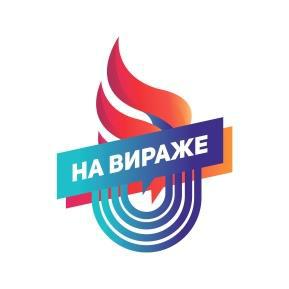 Индивидуальный предпринимательБабчин Олег Ильич__________________ /О.И. Бабчин/«___» ______________ 2023 г.ПОЛОЖЕНИЕсоревновании по лёгкой атлетике«На Вираже» 8 марта 2023 годаЦЕЛИ СОРЕВНОВАНИЯ1.1. «На Вираже» (далее - Соревнование) проводится с целью:популяризации лёгкой атлетики среди населения и людей, увлекающихся спортом;пропаганды здорового образа жизни и приобщения населения к активным занятиям физической культурой и спортом;развития массового спорта и любительского движения;создания интереса среди любительского движения к стадионным видам лёгкой атлетики;повышения внимания к бегу на средние дистанции среди любителей;развития лёгкой атлетики в Российской Федерации и в городе Санкт-Петербург.ОРГАНИЗАТОРЫ СОРЕВНОВАНИЯ2.1. Общее руководство Соревнованием осуществляет индивидуальный предприниматель Бабчин Олег Ильич.2.2. Организацию по подготовке и проведения Соревнованийвозлагается на Организационный комитет (далее Оргкомитет).состав Оргкомитета входят:Директор Соревнования – Бабчин Олег Ильич;Главный судья – Алексеев Виктор Георгиевич;Судейская бригада всероссийской категории.2.3. Оргкомитет отвечает за:регистрацию участников;подготовку документов и материалов;выдачу стартовых номеров;предоставление призов для вручения победителям и призерам Соревнования;информационное обеспечение участников;обеспечение судейства;1аренду спортивных сооружений;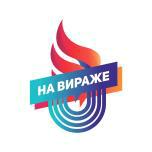 обработку результатов;публикацию протокола соревнований;организацию мер безопасности и медицинского обеспечения Соревнования.2.4. Контроль за подготовкой и проведением Соревнования, рассмотрением официальных протестов, решением спорных вопросов, а также рассмотрение документов и допуск к участию в Соревновании возлагается на Главного судью Соревнований.БЕЗОПАСНОСТЬ И МЕДИЦИНСКОЕ ОБЕСПЕЧЕНИЕ3.1. Соревнования проводятся на объектах спорта, включенных во Всероссийский реестр объектов спорта, в соответствии с п. 5 ст. 37.1. Федерального закона от 4 декабря 2007 года № 329-ФЗ «О физической культуре и спорте в Российской Федерации».3.2. Обеспечение безопасности участников и зрителей осуществляется согласно требованиям Правил обеспечения безопасности при проведении официальных спортивных соревнований, утвержденных постановлением Правительства Российской Федерации от 18 апреля 2014 г. № 353.3.3. Участие в соревнованиях осуществляется только при наличии договора (оригинал) страхования жизни и здоровья от несчастных случаев, который представляется в комиссию по допуску участников на каждого участника соревнований. Страхование участников соревнований может производиться как за счет бюджетных, так и внебюджетных средств в соответствии с законодательством Российской Федерации и субъектов Российской Федерации.3.4. Оказание скорой медицинской помощи осуществляется в соответствии с приказом Министерства здравоохранения Российской Федерации от 01.03.2016 № 134н «О порядке организации оказания медицинской помощи лицам, занимающимся физической культурой и спортом (в том числе при подготовке и проведении физкультурных мероприятий и спортивных мероприятий), включая порядок медицинского осмотра лиц, желающих пройти спортивную подготовку, заниматься физической культурой и спортом в организациях и (или) выполнить нормативы испытаний (тестов) Всероссийского физкультурно-спортивного комплекса «Готов к труду и обороне»3.5. Каждый участник должен иметь действующий медицинский допуск спортивного диспансера, который является основанием для допуска к участию в соревнованиях, либо разовую медицинскую справку о допуске к соревнованиям.РЕГЛАМЕНТ СОРЕНОВАНИЙСоревнования проводятся 8 марта 2023 г. в 17:00 по адресу: г. Санкт-Петербург, Манежная пл., д.2 (ГБУ СШОР «Академия легкой атлетики Санкт-Петербурга»).Соревнования лично-командные. Соревнования проводятся в соответствии с правилами ВФЛА/IAAF, настоящим положением и регламентом соревнований.2Предстартовая подготовка участников: разминка участников производится вне зоны проведения забегов. Разминка в зонах проведения забегов категорически запрещена.Регистрация участников начинается за 30 минут до старта первого забега. Сбор участников в предстартовой зоне за 5 минут до старта каждого забега.5. МЕСТО И СРОКИ ПРОВЕДЕНИЯ СОРЕВНОВАНИЯ5.1. Дата и время проведения: 8 марта 2023 года с 17:00 до 21:00.5.2. Место проведения: «ГБУ СШОР «Академия легкой атлетики Санкт-Петербурга» (Санкт-Петербург, Манежная пл. д. 2).ПРОГРАММА СОРЕВНОВАНИЯ6.1. Соревнования проводятся на личное и командное первенство.6.2. Расписание, дисциплины, количество участников.17:00 начало выдачи стартовых пакетов и регистрация.17:40 открытие соревнований.17:50 – 20:20 женские и мужские забеги.20:30 награждение победителей и призёров во всех категориях.20:50 закрытие Соревнований.* Количество забегов и время старта условно и может измениться по окончании регистрации.6.3. Подробное расписание и стартовый состав участников забегов Соревнования будут доступны в официальной группе соц. сети «Вконтакте» по адресу: https://vk.com/na_virazhe и на официальном сайте партнёра Соревнований (беговой клуб «Второе Дыхание») по адресу: http://vdsport.ru/.7. УЧАСТНИКИ СОРЕВНОВАНИЯ7.1. К участию в Соревновании допускаются все желающие от 2009 г.р.7.2. В соревновании определяются две категории участников: «Общая», и «Мастер».7.2.2. Категория «Общая» – это спортсмены, чей возраст не превышает 39 полных лет.7.2.3. Категория «Мастер» – это спортсмены из категории превышает 40 полных лет на момент проведения Соревнования.37.3. Для участия в Соревновании и получения стартового номера участник обязан предъявить:документ, удостоверяющий личность и возраст;оригинал (копию при предъявлении оригинала) справки медицинской организации с подписью и печатью врача, в которой должно быть указано, что участник допущен к Соревнованию на выбранной им, или длиннее дистанции, либо допущенный к соревнованиям по легкой атлетике. Справка должна быть оформлена не ранее чем за 6 месяцев до начала Соревнования;договор (оригинал) страхования жизни и здоровья от несчастныхслучаев.Медицинские документы возвращаются после окончания соревнований. Ксерокопия медицинской справки принимается Организаторами только при предъявлении оригинала. Медицинские документы должны быть оформлены не ранее 7.10.2022.7.4. Лица, не достигшие возраста 18 лет, допускаются на Соревнование в сопровождении взрослых: законных представителей или руководителя группы.Кроме документов, указанных в пункте 7.4 настоящего Договора, для допуска несовершеннолетнего Участника (Участника, не достигшего 18 лет) к участию в Соревновании законный представитель несовершеннолетнего Участника обязан представить документ, подтверждающий полномочия законного представителя.Такими документами могут быть:паспорт гражданина РФ, удостоверяющий личность родителя, содержащий отметку органа ЗАГС о регистрации рождения ребенка;паспорт гражданина РФ, удостоверяющий личность родителя, с предъявлением свидетельства о рождении ребенка, если в паспорте родителя отсутствует отметка органа ЗАГС о регистрации рождения ребенка;удостоверение опекуна при предъявлении документа, удостоверяющего личность опекуна;иные документы, подтверждающие полномочия законного представителя несовершеннолетнего Участника.7.5. Допуском участника к Соревнованию является стартовый номер организатора. Участник без стартового номера к участию в Соревновании не допускается.7.6. При отсутствии удостоверения личности и медицинской справки участникСоревнованию не допускается, стартовый номер участника Соревнования не выдаётся.7.7. Возраст участника Соревнования определяется на дату проведения Соревнования.7.8. Лимит времени на преодоление дистанции 1000 м – 05 минут 00 секунд.7.9. Максимальное количество участников Соревнования – 300 человек.47.10. Участники допускаются к соревнованиям в чистой спортивной обуви и одежде.8. РЕГИСТРАЦИЯ8.1. Электронная регистрация участников Соревнований будет открыта с 12:00 02.01.2023 до 23:59 28.02.2023, при условии наличия свободных мест, на сайте https://russiarunning.com .8.1.1. При регистрации участник обязан указывать персональные данные в соответствии с удостоверением личности.8.1.2. Участник считается зарегистрированным, если он заполнил регистрационную форму и оплатил регистрационный взнос.8.1.3. Регистрация участника аннулируется, если участником указаны ложные, неточные или неполные данные. В случае аннулирования регистрации регистрационный взнос не возвращается.8.2. Электронная регистрация может быть закрыта досрочно при достижении максимального числа участников Соревнования, предусмотренного в п. 7.9. настоящего Положения.8.3. Зарегистрированный участник не может переоформить регистрацию на иное лицо.8.4. Оплаченная регистрация на Соревнование отмене не подлежит, регистрационный взнос не возвращается.8.5. Выдача стартовых пакетов осуществляется в день соревнований 08.03.2023 с 16:00 по адресу: Манежная площадь дом 2.Выдача стартовых пакетов участников каждого забега прекращается за 30 минут до времени старта, которое будет указано в программе соревнования.8.6. В стартовый пакет участника включены:стартовый номер;булавки;памятный вымпел;рекламные материалы.ПОДВЕДЕНИЕ ИТОГОВ СОРЕВНОВАНИЙ9.1. Результаты участников Соревнования фиксируются ручным хронометражем членами Судейской бригады, состоящей из спортивных судей всероссийской категории.9.2. Определение победителей и призеров в каждом виде соревнований происходит по наименьшему времени.59.3. Результаты категории «Мастер» пересчитываются согласно международной таблице возрастных коэффициентов по лёгкой атлетике: http://www.mastersathletics.net/index.php?id=2595 .9.4. Определение победителей и призёров в командном зачёте выявляется по сумме лучших результатов: 3 мужских и 2 женских.9.5. Официальные результаты объявляются на стадионе и публикуются на информационном стенде Соревнования.9.6. Итоговый протокол будет опубликован на сайте www.russiarunning.com на странице Соревнования не позднее 15:00 18.03.2023.9.7. Итоговый протокол является окончательным и изменениям не подлежит.ПРОТЕСТЫ, ПРЕТЕНЗИИ И ДИСКВАЛИФИКАЦИЯ10.1. Участник вправе подать протест или претензию, которые рассматриваются судейской коллегией, в состав которой входят Главный судья, Старший судья стартово-финишной зоны и Главный секретарь (далее по тексту – судейская коллегия).10.1.1. К протестам и претензиям могут относиться:протесты и претензии, влияющие на распределение призовых мест;протесты и претензии, касающиеся дисквалификации участника занеспортивное поведение.10.1.2. Остальные претензии могут быть проигнорированы судейской коллегией в силу их незначительности (сюда относятся опечатки, некорректные анкетные данные и другое).10.2. При подаче претензии необходимо указать следующие данные:фамилия и имя (анонимные претензии не рассматриваются);суть претензии (в чем состоит претензия);материалы, доказывающие ошибку (фото, видео материалы). Данные индивидуальных измерителей времени к рассмотрению не принимаются.10.3. Претензии принимаются только от участников Соревнования или от третьих лиц, являющихся официальными представителями участников.10.4. Сроки подачи протестов и претензий, а также способ их подачи.Протесты и претензии, влияющие на распределение призовых мест в абсолютном первенстве, принимаются в письменной или устной форме с момента объявления победителей и до официальной церемонии награждения. Распределение призовых мест после церемонии награждения может быть пересмотрено судейской коллегией только при выявлении фактов нарушения победителем действующих правил, если выявление нарушений было невозможно до церемонии награждения. Решение о пересмотре призовых мест принимается Главным судьей Соревнования610.5. Судейская коллегия оставляет за собой право дисквалифицировать участника:в случае участия под стартовым номером, зарегистрированным на другого участника;в случае участия без стартового номера;в случае, если врач Соревнования принял решение о снятии участника с дистанции по состоянию здоровья.10.6. Спортсмен может быть дисквалифицирован:за неспортивное поведение на Соревновании. Решение о дисквалификации принимается главным судьей в соответствии с пунктом 145.2 IAAF.за недостоверную информацию о нахождении на учете в спортивных государственных организациях в статусе учащегося/спортсмена.11. НАГРАЖДЕНИЕ11.1. Победители и призёры Соревнования определяются по лучшему результату в каждой категории среди всех забегов.11.2. Награждение победителей и призеров Соревнований среди мужчин и женщин производится с 1 по 3 место категориях: «Общая» и «Мастер».11.3. Награждение победителей и призеров в командном зачёте производится с 1 по 3 место.11.4. Победители и призеры Соревнования получают дипломы и призы от спонсоров.РЕГИСТРАЦИОННЫЙ ВЗНОСРегистрационный взнос за участие в Соревновании:при он-лайн регистрации до 31.012023 – 1000 (одна тысяча) рублей.при он-лайн регистрации до 28.02.2023 – 1500 (одна тысяча триста) рублей.в день соревнований 08.03.2023 – 2000 (две тысячи) рублей.13. РАСХОДЫ ПО ОРГАНИЗАЦИИ И ПРОВЕДЕНИЮ СОРЕВНОВАНИЯ13.1. Расходы по организации и проведению соревнований: оплата работы судей, обслуживающего персонала (комендант, рабочие, врачи, специалисты по машинописным (компьютерным) работам, операторы электронного оборудования), медицинские услуги (оказание медицинских услуг по общепрофильной скорой медицинской помощи с использованием автомобиля скорой медицинской помощи класса «В» или выше), предоставление наградной атрибутики (грамоты, медали, кубки), канцелярских товаров, приобретение материальных запасов (патроны для стартового пистолета) осуществляются при финансировании ИП Бабчин О.И. за счет собственных средств и сбора средств от участников.713.2. Расходы по проезду, размещению и питанию несут командирующие организации или сами участники.14. ИНФОРМАЦИОННЫЕ ИСТОЧНИКИ14.1. Подробная информация о Соревновании размещена на сайте www.russiarunning.com .14.2. В официальной группе соц. сети «Вконтакте» по адресу: https://vk.com/na_virazhe и на официальном сайте партнёра Соревнований (беговой клуб «Второе Дыхание») по адресу: http://vdsport.ru .14.3. За информацию на других информационных ресурсах Оргкомитет ответственности не несет.Настоящее положение являетсяофициальным приглашением-вызовом для участия в соревновании.8РасписаниеВидМаксимальное кол-воКол-воГруппыРасписаниеВидучастников в забегезабеговГруппыучастников в забегезабегов17:501000 м10 человек10Женщины19:00*1000 м10 человек15Мужчины